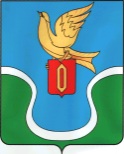                                            ГОРОДСКАЯ ДУМАМУНИЦИПАЛЬНОГО ОБРАЗОВАНИЯ        «ГОРОДСКОЕ ПОСЕЛЕНИЕ            «ГОРОД ЕРМОЛИНО»                                            КАЛУЖСКАЯ ОБЛАСТЬ                                                                                  РЕШЕНИЕ« 12 » февраля 2020 г.                                                                                           № 13«Об участии муниципального образования «Городское поселение «Город Ермолино» в проекте по развитию общественной инфраструктуры муниципальных образований, основанных на местных инициативах»В соответствии с  Федеральным законом № 131 – ФЗ от 06.10.2003 года «Об общих принципах организации местного самоуправления в Российской Федерации», Уставом муниципального  образования «Городское поселение «Г. Ермолино», Городская Дума муниципального образования «Городское поселение «Город Ермолино», РЕШИЛА:Муниципальному образованию «Городское поселение «Город Ермолино» принять участие в проекте по развитию общественной инфраструктуры муниципальных образований, основанных на местных инициативах.  Решение вступает в силу со дня его принятия и подлежит опубликованию (обнародованию). Глава МО «Городское поселение                                       «Город   Ермолино»                                                                 Л.А. Федотова                                   